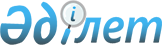 Об утверждении Правил допуска к информации Министерства иностранных дел Республики Казахстан ограниченного распространения
					
			Утративший силу
			
			
		
					Приказ Министра иностранных дел Республики Казахстан от 12 апреля 2013 года № 08-1-1-1/135. Зарегистрирован в Министерстве юстиции Республики Казахстан 29 апреля 2013 года № 8439. Утратил силу приказом Министра иностранных дел Республики Казахстан от 23 декабря 2015 года № 11-1-2/599      Сноска. Утратил силу приказом Министра иностранных дел РК от 23.12.2015 № 11-1-2/599.      В соответствии с постановлением Правительства Республики Казахстан от 13 января 2012 года № 40 «Об утверждении Правил реализации товаров в магазинах беспошлинной торговли, дополнительных условий включения в реестр владельцев магазинов беспошлинной торговли» ПРИКАЗЫВАЮ:



      1. Утвердить прилагаемые Правила допуска к информации Министерства иностранных дел Республики Казахстан ограниченного распространения.



      2. Контроль за исполнением настоящего приказа возложить на Ответственного секретаря Министерства иностранных дел Республики Казахстан Жошыбаева Р.С.



      3. Настоящий приказ вводится в действие по истечении десяти календарных дней после дня его первого официального опубликования.      Министр                                    Е. Идрисов

Утверждены приказом         

Министра иностранных дел       

Республики Казахстан        

от 12 апреля 2013 года № 08-1-1-1/135 

Правила допуска к информации Министерства иностранных дел

Республики Казахстан ограниченного распространения 

1. Общие положения

      1. Настоящие Правила допуска к информации Министерства иностранных дел Республики Казахстан ограниченного распространения (далее – Правила) разработаны в соответствии с постановлением Правительства Республики Казахстан от 23 января 2008 года № 51 дсп «Об утверждении Правил работы государственных органов со служебной информацией» и постановлением Правительства Республики Казахстан от 13 января 2012 года № 40 «Об утверждении Правил реализации товаров в магазинах беспошлинной торговли, дополнительных условий включения в реестр владельцев магазинов беспошлинной торговли».



      2. К информации Министерства иностранных дел Республики Казахстан (далее – Министерство) ограниченного распространения, допуск к которой регламентируется Правилами, относятся сведения по аккредитации дипломатических представительств, приравненных к ним представительств международных организаций, консульских учреждений, а также дипломатических агентов, консульских должностных лиц и членов их семей, которые проживают вместе с ними (далее – служебная информация).

      Допускаются к информации Министерства иностранных дел Республики Казахстан ограниченного распространения юридические лица, намеревающиеся открыть в столице магазин беспошлинной торговли (далее – Заявитель).



      3. Юридические лица допущенные к информации Министерства иностранных дел Республики Казахстан ограниченного распространения:

      1) не размещают информацию Министерства иностранных дел Республики Казахстан ограниченного распространения в глобальных и локальных информационных сетях;

      2) не используют ее для открытых выступлений или опубликования в средствах массовой информации;

      3) не экспонируют служебную информацию на открытых выставках, не демонстрируют их на стендах, в витринах или других местах массового обозрения;

      4) не копируют, сканируют, передают средствами связи и не совершают иные действия способствующие утечке информации Министерства иностранных дел Республики Казахстан ограниченного распространения. 

2. Порядок допуска к информации Министерства иностранных дел

Республики Казахстан ограниченного распространения

      4. В случае отсутствия технических возможностей для получения служебной информации по средствам электронного документооборота, Заявитель заключает договор с организацией по работе с дипломатическим корпусом Министерства о предоставлении информационной поддержки.

      Для заключения договора о предоставлении информационной поддержки Заявитель подает в организацию по работе с дипломатическим корпусом следующие документы:

      1) справка о государственной регистрации (перерегистрации) юридического лица;

      2) нотариально засвидетельствованную копию документа, подтверждающего регистрацию лица в качестве налогоплательщика;

      3) нотариально засвидетельствованные копии учредительных документов;

      4) подтверждения из банков об открытых в них счетах;

      5) нотариально засвидетельствованные копии документов, подтверждающих права владения помещениями, пригодными для использования в качестве магазина беспошлинной торговли;

      6) планы, чертежи помещений и территорий, заявляемых в качестве магазина беспошлинной торговли;

      7) нотариально засвидетельствованные копии документов удостоверяющих личность и приказов о назначении на должность, оригиналы адресной справки о месте проживания, справка о наличии или отсутствии судимости работников Заявителя, которые будут иметь доступ к служебной информации;



      5. Организация по работе с дипломатическим корпусом Министерства в течение 10 (десяти) рабочих дней со дня предоставления документов указанных в пункте 3 Правил заключает договоры о предоставлении информационной поддержки.



      6. Цена договора о предоставлении информационной поддержки организацией по работе с дипломатическим корпусом Министерства формируется на основе фактических затрат организации по работе с дипломатическим корпусом Министерства на осуществление информационной поддержки.



      7. После заключения договора с организацией по работе с дипломатическим корпусом Министерства о предоставлении информационной поддержки Заявитель обращается в Министерство с заявлением, составленном в произвольной форме, к которому прилагаются следующие документы:

      1) справка о государственной регистрации (перерегистрации) юридического лица;

      2) нотариально засвидетельствованная копия документа, подтверждающего регистрацию лица в качестве налогоплательщика;

      3) нотариально засвидетельствованные копии учредительных документов;

      4) подтверждения из банков об открытых в них счетах;

      5) нотариально засвидетельствованные копии документов, подтверждающих право владения помещениями, пригодными для использования в качестве магазина беспошлинной торговли;

      6) планы, чертежи помещений и территорий, заявляемых в качестве магазина беспошлинной торговли;

      7) договор с организацией по работе с дипломатическим корпусом о предоставлении информационной поддержки;

      8) нотариально засвидетельствованные копии документов удостоверяющих личность и приказов о назначении на должность, оригиналы адресной справки о месте проживания, документа об отсутствии судимости, медицинской справки о профессиональной пригодности установленной формы сотрудников Заявителя, которые будут иметь доступ к служебной информации.



      8. Министерство по итогам рассмотрения обращения Заявителя в течении 15 календарных дней, письменно информируют о принятом одном из следующих решений:

      1) о допуске к информации Министерства ограниченного распространения;

      2) об отказе в допуске к информации Министерства ограниченного распространения.



      9. Решение об отказе в допуске к информации Министерства ограниченного распространения принимается в случае не предоставления документов, указанных в пункте 7 Правил, или предоставление недостоверной информации.



      10. Допуск к информации Министерства ограниченного распространения оформляется приказом Министра иностранных дел Республики Казахстан о выдачи разрешения на проведение работ с использованием служебной информации Министерства ограниченного распространения. 

3. Порядок работы со служебной информацией

      11. Министерство запрашивает у дипломатических представительств, приравненных к ним представительств международных организаций, консульских учреждений разрешение на предоставление служебной информации юридическим лицам, включенным в реестр владельцев магазинов беспошлинной торговли (далее – Юридические лица).

      При не представлении дипломатическими представительствами, приравненными к ним представительствами международных организаций, консульскими учреждениями согласия на предоставление служебной информации Министерство не предоставляет служебную информацию по таким представительствам.



      12. Служебная информация предоставляется Юридическим лицам в первый рабочий день каждого месяца по средствам электронного документооборота.



      13. Разрешение допуска Юридических лиц к служебной информации отзывается в случае:

      1) исключения из реестра владельцев магазинов беспошлинной торговли;

      2) совершения действий, указанных в пункте 3 Правил;

      3) утери предоставленной служебной информации;

      4) подачи заявления Юридического лица о прекращении деятельности магазина беспошлинной торговли.



      14. При отзыве разрешения допуска Юридического лица к служебной информации такое Юридическое лицо незамедлительно утилизирует полученную служебную информацию в присутствии ответственных лиц Министерства о чем составляется соответствующий акт.
					© 2012. РГП на ПХВ «Институт законодательства и правовой информации Республики Казахстан» Министерства юстиции Республики Казахстан
				